Look and say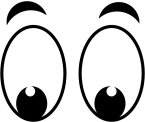 Look, say and write 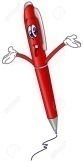 Cover and write 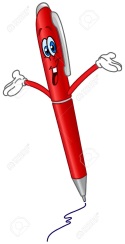 Check 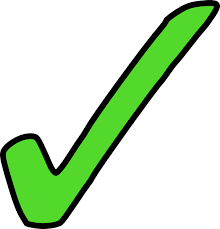 saidtheymeuswe